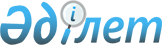 О признании утратившими силу некоторых постановлений акимата города АктобеПостановление акимата города Актобе Актюбинской области от 22 августа 2016 года № 3260      В соответствии с статьями 31, 37 Закона Республики Казахстан от 23 января 2001 года "О местном государственном управлении и самоуправлении в Республике Казахстан", с Законом Республики Казахстан от 6 апреля 2016 года "О правовых актах", акимат города Актобе ПОСТАНОВЛЯЕТ:

      1. Признать утратившим силу некоторые постановления акимата города Актобе согласно приложению к настоящему постановлению. 

      2. Контроль за исполнением настоящего постановления возложить на заместителя акима города Актобе М.Кабыл.

      3. Настоящее постановление вводится в действие со дня подписания.

 Перечень постановлений акимата города Актобе, признанных утратившими силу      1. Постановление акимата города Актобе от 16 апреля 2010 года № 968 "Об установлении квоты рабочих мест для лиц определенных категорий города Актобе" (зарегистрированное в Реестре государственной регистрации нормативно-правовых актов № 3-1-132, опубликованное 6 мая 2010 года в газетах "Ақтөбе" и "Актюбинский вестник"); 

      2. Постановление акимата города Актобе от 25 апреля 2011 года № 966 "О внесении изменений и дополнений в постановление акимата города Актобе от 16 апреля 2010 года № 968 "Об установлении квоты рабочих мест для инвалидов города Актобе" (зарегистрированное в Реестре государственной регистрации нормативно-правовых актов № 3-1-155, опубликованное 31 мая 2011 года в газетах "Ақтөбе" и "Актюбинский вестник"); 

      3. Постановление акимата города Актобе от 23 июля 2012 года № 2166 "О внесении изменения в постановление акимата города Актобе от 16 апреля 2010 года № 968 "Об установлении квоты рабочих мест для инвалидов города Актобе" (зарегистрированное в Реестре государственной регистрации нормативно-правовых актов № 3-1-174, опубликованное 16 августа 2012 года в газетах "Ақтөбе" и "Актюбинский вестник"); 

      4. Постановление акимата города Актобе от 4 мая 2015 года № 1557 "Об организации и финансировании молодежной практики" (зарегистрированное в Реестре государственной регистрации нормативно-правовых актов № 4330, опубликованное 26 мая 2015 года в газетах "Ақтөбе" и "Актюбинский вестник"); 

      5. Постановление акимата города Актобе от 18 декабря 2015 года № 4899 "Об утверждении перечня организаций, в которых будут проводиться общественные работы, видов, объемов и конкретных условий общественных работ, размеров оплаты труда участников и источников их финансирования по городу Актобе на 2016 год" (зарегистрированное в Реестре государственной регистрации нормативно-правовых актов № 4673, опубликованное 16 января 2016 года в газетах "Ақтөбе" и 15 января 2016 года в газетах "Актюбинский вестник").


					© 2012. РГП на ПХВ «Институт законодательства и правовой информации Республики Казахстан» Министерства юстиции Республики Казахстан
				
      Аким города

И.Испанов
Приложение к постановлению 
акимата города Актобе 
от 22 августа 2016 года № 3260